a) « L’Espagne est une monarchie constitutionnelle comme la Belgique. Le chef de l’Etat est un roi ou une reine ». Renseignez-vous et reliez.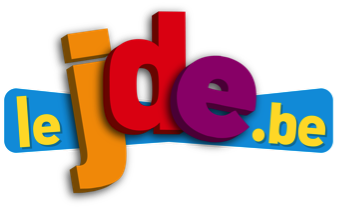 d) Répondez.Quelles sont les 4 décisions prises par le gouvernement espagnol ?« En savoir plus... ». Des chiffres, des fractions, des pourcentages...a) Calculez (calcul mental). Combien y a-t-il d’habitants...b) Coloriez la ou les bonne(s) évaluation(s).c) Placez une croix sous le(s) graphe(s) correct(s).d) Placez une croix sous le graphe correct.e) Calculez (calcul mental et preuve par le calcul écrit).Résultats du référendum du 1er octobre 2017.Supposons 2000 Catalans en âge de voter...a) Reliez.b) « Des migrants viennent à la maison »Qui parle ? Associez.a) « SOS insectes ».1. Recopiez le texte correct. Confrontez vos réponses et ne consultez le JDE que pour corriger.Des « o » à la place des « e » « é » « è » « ê ».2. Répondez par une phrase correctement construite. Pourquoi ces insectes disparaissent-ils ?..............................................................................................................................................................................................................................................................................................................b) « Climat : après les paroles, les actes ? En savoir plus ».1. Replacez correctement les formes verbales.2. Expliquez avec vos mots la « neutralité carbone »...............................................................................................................................................................................................................................................................................................................NomsFonctionsMariano Rajoy•••Roi du royaume d’EspagneFelipe VI•••Président catalan déchuCarlos Puigdemont•••Président du gouvernement espagnolb) Complétez.b) Complétez.b) Complétez.c) Coloriez la Catalogne. Situez les 2 villes dont il est question ci-contre. Complétez la carte.c) Coloriez la Catalogne. Situez les 2 villes dont il est question ci-contre. Complétez la carte.La Catalogne est une r........................ d’Espagne. Elle est réputée pour ses p........................ fort fréquentées en été par les touristes. Une des plus célèbres s’appelle la C............. B............. La principale ville de Catalogne est B............................ . La capitale de l’Espagne s’appelle M.............................La Catalogne est une r........................ d’Espagne. Elle est réputée pour ses p........................ fort fréquentées en été par les touristes. Une des plus célèbres s’appelle la C............. B............. La principale ville de Catalogne est B............................ . La capitale de l’Espagne s’appelle M.............................La Catalogne est une r........................ d’Espagne. Elle est réputée pour ses p........................ fort fréquentées en été par les touristes. Une des plus célèbres s’appelle la C............. B............. La principale ville de Catalogne est B............................ . La capitale de l’Espagne s’appelle M.............................c) Coloriez la Catalogne. Situez les 2 villes dont il est question ci-contre. Complétez la carte.c) Coloriez la Catalogne. Situez les 2 villes dont il est question ci-contre. Complétez la carte.La Catalogne est une r........................ d’Espagne. Elle est réputée pour ses p........................ fort fréquentées en été par les touristes. Une des plus célèbres s’appelle la C............. B............. La principale ville de Catalogne est B............................ . La capitale de l’Espagne s’appelle M.............................La Catalogne est une r........................ d’Espagne. Elle est réputée pour ses p........................ fort fréquentées en été par les touristes. Une des plus célèbres s’appelle la C............. B............. La principale ville de Catalogne est B............................ . La capitale de l’Espagne s’appelle M.............................La Catalogne est une r........................ d’Espagne. Elle est réputée pour ses p........................ fort fréquentées en été par les touristes. Une des plus célèbres s’appelle la C............. B............. La principale ville de Catalogne est B............................ . La capitale de l’Espagne s’appelle M.............................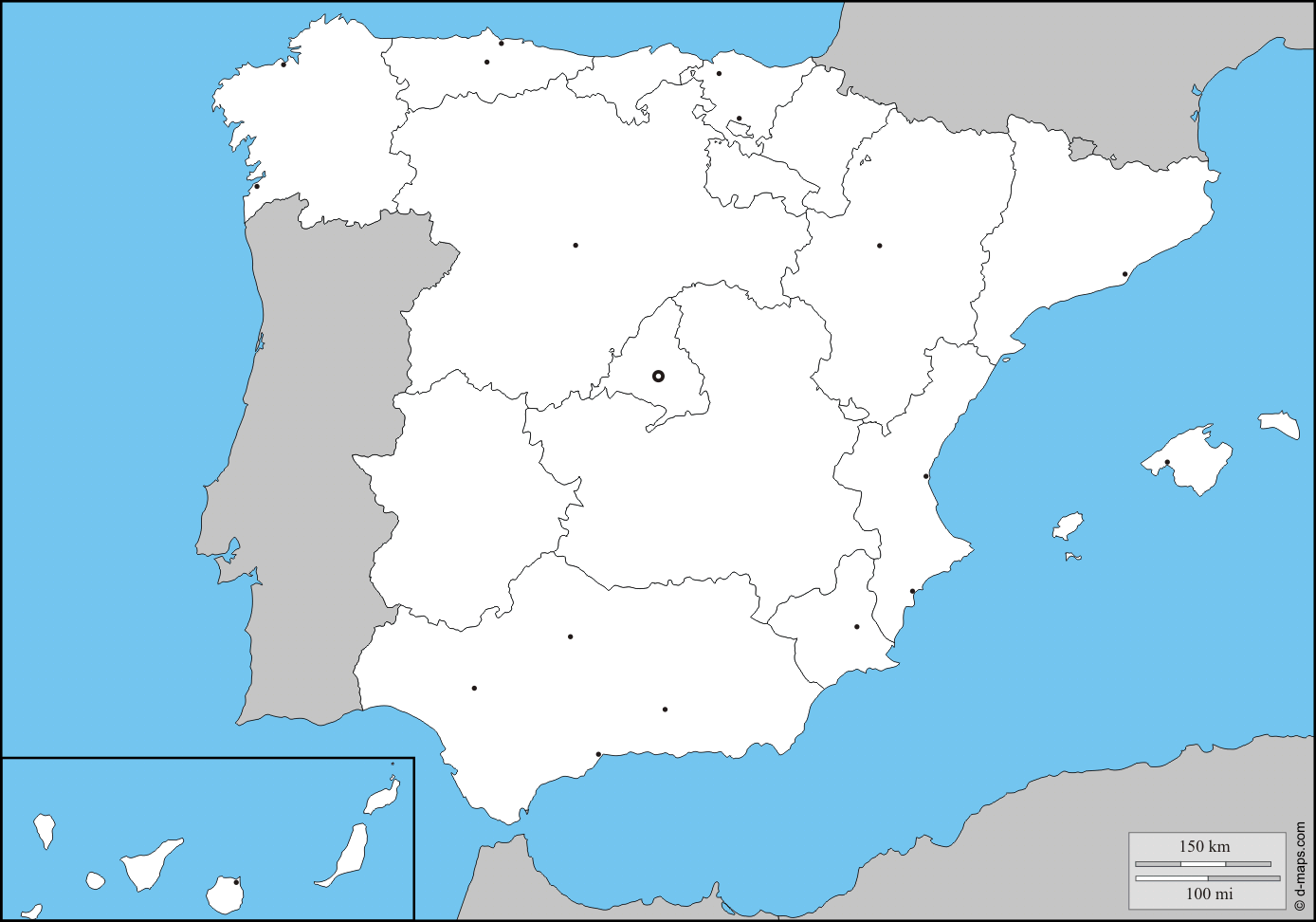 1. .................................................................................................................................................................................................................2. .................................................................................................................................................................................................................3. .................................................................................................................................................................................................................4. .................................................................................................................................................................................................................Vos calculs... en Espagne ? ........................... en Catalogne ? ........................... en Espagne, sauf en Catalogne ? .......................La superficie de la Belgique représente environ...... de la superficie de l’EspagneProduction des richesses en EspagneProduction des richesses en EspagneProduction des richesses en EspagneProduction des richesses en Espagne........................Résultats des élections en Catalogne en 2015Résultats des élections en Catalogne en 2015Résultats des élections en Catalogne en 2015..................Vos opérationsCombien sont allés voter ?........................Combien ont voté pourl’indépendance ?........................Un voyage dans le monde des primates••Nos ancêtresQui veut se mesurer aux hommes préhistoriques ?••Nos cousins« Il y a un groupe Facebook qui a été créé. Des gens s’y inscrivent en mettant le nombre de migrants qu’ils peuvent accueillir. »••Sasha et Victor« Au début, on ressent la peur car on fait rentrer chez soi des gens que l’on ne connaît pas. »••Stéphanie et Valérie« La première fois, j’avais un peu peur. Maman est allée chercher deux migrants et je préférais rentrer à la maison et les attendre. »••Valérie« Parfois, les migrants sont timides et, pour eux, faire des démarches, c’est difficile. »••Stéphanie« Parmi les migrants accueillis, il y avait un jeune Tchadien que je continue à suivre et à accompagner dans ses démarches. »••VictorTexte à corrigerTexte corrigéDos chorchours allomands sont arrivos à la conclusion quo los trois quarts dos insoctos avaiont disparu.Los insoctos los plus touchos par cotto disparition sont los insoctos ailos (aboillos, libollulos,...) qui jouont un rôlo important dans la pollinisation dos plantos. Ils sorvont aussi do nourrituro à do nombroux oisoaux.........................................................................................................................................................................................................................................................................................................................................................................................................................................................................................................................................................................................................................................................................................................................................................................................................................................En décembre 2015, 197 pays ............................... un accord à propos du climat. C’...............................  le premier accord universel dans lequel les pays ...............................  à ............................... pour ............................... l’élévation de la température. L’objectif ............................... de ............................... le réchauffement mondial entre 1,5°C et 2°C d’ici l’an 2100. Depuis lors, 147 pays ............................... cet accord et ............................... de tout ............................... pour ............................... à une « neutralité carbone » d’ici 2050.Formes verbalesEn décembre 2015, 197 pays ............................... un accord à propos du climat. C’...............................  le premier accord universel dans lequel les pays ...............................  à ............................... pour ............................... l’élévation de la température. L’objectif ............................... de ............................... le réchauffement mondial entre 1,5°C et 2°C d’ici l’an 2100. Depuis lors, 147 pays ............................... cet accord et ............................... de tout ............................... pour ............................... à une « neutralité carbone » d’ici 2050.agirarrivercontenirestétaitfairelimiteront promisont ratifiéont signés’engageaient